О проекте закона Республики Саха (Якутия) «О государственной поддержке и стимулировании деятельности потребительской кооперации в сельских местностях Республики Саха (Якутия)»Государственное Собрание (Ил Тумэн) Республики Саха (Якутия)                                      п о с т а н о в л я е т:1. Принять в первом чтении проект закона Республики Саха (Якутия)                                    «О государственной поддержке и стимулировании деятельности потребительской кооперации в сельских местностях Республики Саха (Якутия)», внесенный народными депутатами Республики Саха (Якутия) П.Р.Аммосовым, Г.Н.Алексеевым, И.И.Андреевым, П.В.Гоголевым, Н.Ф.Захаровой, А.М.Находкиным, С.И.Никитиным, Е.А.Перфильевым, М.Н.Христофоровой, В.Н.Черноградским, В.М.Членовым, народным депутатом Республики Саха (Якутия) V созыва В.В.Тимофеевым.2. Направить указанный законопроект Главе Республики Саха (Якутия), в Правительство Республики Саха (Якутия), Прокуратуру Республики Саха (Якутия), Управление Министерства юстиции Российской Федерации по Республике Саха (Якутия), народным депутатам Республики Саха (Якутия), в представительные органы муниципальных образований, региональные отделения политических партий для замечаний и предложений.Установить, что замечания и предложения к указанному законопроекту направляются в постоянный комитет Государственного Собрания (Ил Тумэн)                         Республики Саха (Якутия) по селу и аграрной политике до 25 апреля 2019 года.3. Поручить постоянному комитету Государственного Собрания (Ил Тумэн) Республики Саха (Якутия) по селу и аграрной политике (А.М.Находкин):до 25 апреля 2019 года провести анализ деятельности организаций потребительской кооперации в Республике Саха (Якутия);доработать указанный законопроект с учетом поступивших замечаний и предложений и внести его на рассмотрение Государственного Собрания (Ил Тумэн) Республики Саха (Якутия) во втором чтении.4. Настоящее постановление вступает в силу с момента его принятия.Председатель Государственного Собрания   (Ил Тумэн) Республики Саха (Якутия) 					П.ГОГОЛЕВг.Якутск, 19 декабря 2018 года          ГС № 72-VI                        ГОСУДАРСТВЕННОЕ СОБРАНИЕ(ИЛ ТУМЭН)РЕСПУБЛИКИ САХА (ЯКУТИЯ)                          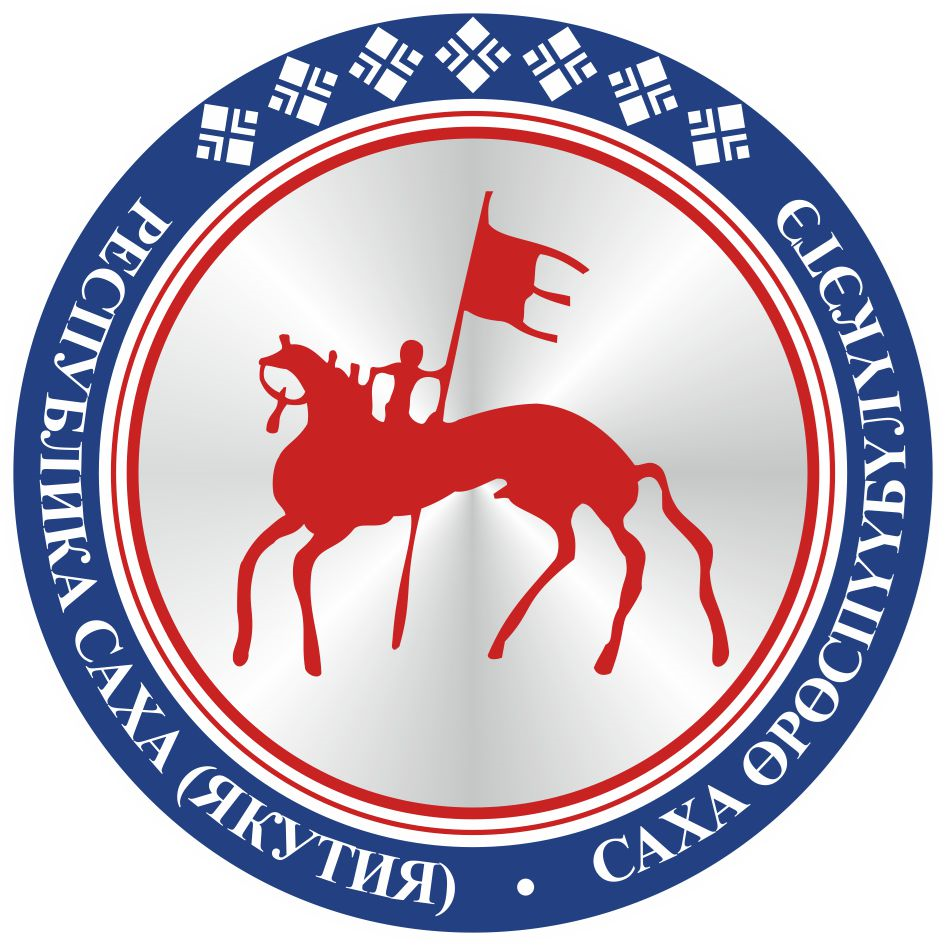                                       САХА  ЈРЈСПҐҐБҐЛҐКЭТИНИЛ ТYMЭНЭ                                                                      П О С Т А Н О В Л Е Н И ЕУ У Р А А Х